LPD UAS Monthly Usage Report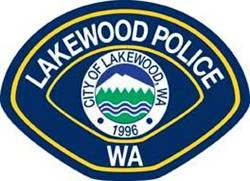 For:  August 2021Total Number of Flights: 1Total Hours Flown: .3Report by Officer A. Lee LK109  09/01/21DateTime (From) Time(To)Location Duration (Actual Flight Time) / HrsRadius from the control station Max Altitude FlownPurpose08/27/2112001300Fort Steilacoom Park.31000’220’Maintenance